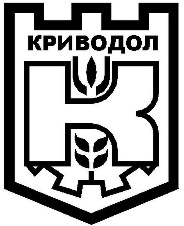  Проект  за бюджет на община Криводол за 2024 г.Предложения проект за бюджет за 2024 г., на община Криводол е разработен в съответствие с изискванията на :Закон за публичните финансиЗакон за държавния бюджет на Република България за 2024 г.,обн. ДВ бр.108/30.12.2023 г.РМС № 346/05.05.2023г., за приемане на стандарти за делегираните от държавата дейности с натурални и стойностни показатели през 2024 г. и РМС № 847/28.11.2023 г. за изменение и допълнение на РМС № 346ПМС № 193/12.10.2023 г., за определяне на МРЗ от 01.01.2024 год.Наредба за условията и реда на съставяне на тригодишна бюджетна прогноза за местните дейности и за съставяне, приемане, изпълнение и отчитане на бюджета на община КриводолБЮ № 4 от 01.09.2023 г. на МФ – Указания за подготовката и представянето на бюджетните прогнози на първостепенните разпоредители с бюджет за 2024  г.  и на актуализираните им бюджетни прогнози за 2025г. и 2026 г.Решения на Общински съвет КриводолБюджетен календар на община КриводолСобствените приходи в проекта на бюджет за 2024 г., са определени на базата на постигнатите през последните години резултати и тенденциите в тяхното развитие. Община Криводол ще продължи да предоставя публични услуги при повишаване на качеството им. За финансиране на капиталовата програма се разчита освен на собствени приходи и на добро усвояване на средствата по оперативните програми на ЕС.ПРОЕКТ НА БЮДЖЕТ – 2024 г. Приходи за делегираните от държавата дейности       8 701 851 лв.в т.ч.:Обща субсидия за ДДД                       8 075 740 лв.Преходен остатък от 2023 г.                  677 643 лв.В т.ч. § 88 03 средства на разпореждане предоставени от/за извънбюджетни сметки                      - 51 532 лв.Местни приходи                                   4 699 901 лв.      в т.ч.:Преходен остатък от 2023 г.               2 061 670  лв.            Общо приходи :                                 13 401 752 лв.Взаимоотношения на Община Криводол с централния бюджет за 2024г., сравнени с 2023 г. в леваЗа 2024 г., са увеличени стандартите за издръжка във функциите Общи държавни служби, Отбрана и сигурност,Образование, Здравеопазване и Култура . Трансферът за зимно поддържане и снегопочистване е увеличен със 100 лева.Изравнителната субсидия не е завишена и остава непроменена. Трансферът за капиталови разходи е завишен със  7 900 лв.ПЛАН НА ПРИХОДИТЕ В ПРОЕКТА ЗА БЮДЖЕТ ЗА 2024Г.ДАНЪЧНИ ПРИХОДИ В ПРОЕКТ ЗА БЮДЖЕТ 2024 ГОД. НЕДАНЪЧНИ ПРИХОДИ В ПРОЕКТ ЗА БЮДЖЕТ 2023 ГОД.ПЛАН НА РАЗХОДИТЕ – 2024 Г.При подготовката на разходната част на проекта на бюджета за 2024 година са спазени изискванията на Закона за публичните финанси и нормативните документи за съставяне, приемане и изпълнение на общинските бюджети, решения на МС за приемане на стандартите за делегираните от държавата дейности с натурални и стойностни показатели за 2024 г., РМС № 346 от 2023г., Закон за държавния бюджет на Република България за 2024 г.,обн. ДВ бр.108/30.12.23 г.Отчетен е и ръстът на МРЗ считано от 01.01.2024 г. на 933 лева.  Разходи за делегирани от държавата дейности           8 701 851 лв.Разходи за местни дейности                                          4 488 251 лв.Дофинансиране                                                                    211 650 лв.ОБЩО РАЗХОДИ:                                                                 13 401 752  лв.Справка за разходите в бюджета на Община Криводол по видове функцииФункция I „Общи държавни служби“След приемане на ЗДБРБ за 2024 г.,първостепенния разпоредител с бюджетни кредити, разпределя средствата , получени по единни разходни стандарти, между училищата, детските градини и обслужващите звена въз основа на формули за всяка отделна дейност.При изчисляване на средствата за финансиране на делегираните от държавата дейности са спазени утвърдените стойностни показатели съгласно ЗДБРБ за 2024 г. и РМС 346 от 2023 г. В общинска администрация са взети предвид броя на населението по постоянен адрес и броя на кметовете на населени места.В държавното финансиране са разчетени средства за:Фонд работна заплата и осигурителни вноски за 15 щатни бройки кметове на община  и кметства– 387 400 лв.Фонд работна заплата и осигурителни вноски за 34 щатни бройки служители в общинска администрация – 911 000 лв.В общинското финансиране са разчетени средства за:Веществена издръжка на общинска администрация и кметстваЗа общински съвет – фонд работна заплата, разходи за ДОО, възнаграждения общински съветници и веществена издръжка.Капиталови разходиДофинансиране на фонд работна заплата, осигурителни вноски и обещетения на 11 бр.служители общинска администрация.Функция II „Отбрана и сигурност“Във функция „Отбрана и сигурност“ стандартите са определени по видове разходи – отбрана, вътрешен ред и сигурност и защита на населението, управление и дейности при стихийни бедствия и аварии.Държавното финансиране осигурява средства за:Заплати и осигурителни вноски на щатен персонал – 7 бр.денонощни дежурни и  изпълнители по поддръжка и по охрана на пунктове за управлениеВъзнаграждения, осигурителни вноски и издръжка на 3 бр. обществени възпитатели и на членовете на Местната комисия за борба с противообществените прояви на малолетни и непълнолетни (МКБППМН).Общинското финансиране осигурява средства за:Функция „ Отбрана и сигурност“,дейност 283“Превантивна дейност за намаляване на вредните последствия от БАК“Функция III „Образование“Във функция „Образование“ годишния размер на стандартите е завишен спрямо тези от 2023 година. Разчетени  средства съгл.ЗДБР за 2024 год. в размер на 5 835 575 лева и преходен остатък от 2023 година в размер на 433633 лв./вт.ч.§88 средства на разпореждане (-) 44 678 лева/.Предоставените от държавата средства за тази функция осигуряват:Възнаграждения, осигурителни вноски, средства за безопасни и здравословни условия на труд на персонала в целодневните детски градини и част от издръжката на децата в подготвителните групи.Възнаграждения, осигурителни вноски и издръжка в общообразователните училища.Осигурени са целево – средства за стипендии, за осигуряване на целодневна организация на учебния ден за ученици от I до VII клас, добавка за подпомагане на храненето на децата от подготвителните групи и учениците от I до IV клас, добавка за подобряване на материалната база на училищата, средства за защитени училища, добавка за създаване на условия за приобщаващо образование, добавка за самостоятелна форма на обучение,норматив за подпомагане на заплащането на такси по чл.283,ал.9 от ЗПУО.Функция IV „Здравеопазване“Единният стандарт за финансиране на дейностите „ Детски ясли, детски кухни и яслени групи в ОДЗ“ и „Здравен кабинет в детски градини и училища“ осигурява средства за заплати, осигурителни вноски и издръжка, средства за безопасни и здравословни условия на труд на персонала в детските ясли и здравните кабинети, за медицинско обслужване в здравен кабинет на деца от целодневните детски градини, деца от подготвителни групи в училище и ученици в дневна форма на обучение от училищата от общината. Разчетени са средства за 2 бр. здравни медиатори /заплати, осигурителни вноски, материали/.Функция V „Социално осигуряване, подпомагане и грижи“Разчетени средства за услугата „Асистентска подкрепа“ в размер на 288 787 лева. За 2024 година натуралния показател за Община Криводол е 38 потребителя, а общият размер на средствата съгл.ЗДБР за 2024 год. е 266 608 лв., и 22 179 лева формиран преходен остатък от дейността от 2023 год.Елементите на разходите, които формират размера на стандарта за делегираната от държавата дейност за социалната услуга асистентска подкрепа по чл.15 т.10 от Закона за социалните услуги са:разходи за възнаграждения на асистентите и дължимите осигурителни вноски за сметка на работодателя;разходи за насочване от общината за ползване на услугата и за изготвяне на индивидуална оценка на потребностите и индивидуален план за подкрепа;режийни разходи за организиране на предоставянето на услугата от общината;разходи за транспорт на асистентите, пряко свързани с предоставянето на услугата;разходи за обучения и супервизия на асистентите.В дейност 532 „ Програми за временна заетост“ – разчетени 7 594 лева, преходен остатък за възнаграждения и осигурителни вноски. В тази функция за  2024 година са включени и  следните дейности на общинско финансиране: Дейност 524 „Домашен социален патронаж“ за възнаграждения,осигурителни вноски и веществена издръжка на „ОПСКД Домашен социален патронаж“, за 15 щатни бройки.Дейност 525“Клубове на пенсионера, инвалида и др.“, за веществена издръжка на пенсионерските клубове в общината.Дейност 532“Програми за временна заетост“,предвидени средства за възнаграждения, осигурителни вноски и материали на временно заетия персонал за поддържане и почистване на обществени места.Функция VI „Жилищно строителство, БКС и опазване на околната среда“Разходите в тази функция се финансират изцяло от общински приходи и покриват широк спектър от дейности в комуналната сфера, благоустрояването и опазването на околната среда. Тази функция обхваща следните дейности:Дейност 603 „Водоснабдяване и канализация“ с планирани 25 000 лева КР за изготвяне на технически проект за обект „ Пречиствателна станция за отпадни води в гр.Криводол“Дейност 604“Осветление на улици и площади“,с планирани 202 060 лв.,за подмяна на консумативи за осветителни тела, както и разходи за ел.енергия на уличното осветление, фонд работна заплата и осигурителни вноски за 2 бр.персонал.Дейност 606“Ремонт и поддържане на уличната мрежа“, с планирани 1 573 988 лв., капиталови разходи за основен ремонт на уличната мрежа.Дейност 622“Озеленяване“ е свързана с озеленяването на паркове,градинки където са планирани 7 000 лв.Дейност 623“Чистота“ планирани  122 750 лв./58 500 лв. КР преходен остатък от 2020 г/. и 64 250 лева за възнаграждения , осигурителни вноски и материали на временно наетите работници за поддържане на зелените площи в гр.Криводол и населените места.Дейност 627 „Управление на дейностите по отпадъците“ планирани 428 778 лв.съгласно утвърдената за 2024г., план – сметка по чл.66, ал.1 от ЗМДТ.Функция VII „Почивно дело, култура и религиозни дейности“За 2024 година за функция VII Почивно дело, култура, религиозни дейности са планирани средства за следните дейности:Дейност 714“Спортни бази за спорт за всички“ – местна дейност с планирани 75 300 лв., за възнаграждения и осигурителни вноски на 2 бр.персонал за веществена издръжка  и за субсидии на спортните клубове по футбол са планирани 30 000лв.Дейност 738 „Читалища“ – делегирана от държавата дейност с планирани 334 880 лв., за възнаграждения, осигурителни вноски и издръжка на 20 щатни бройки/държавно финансиране/ и дофинансиране в размер на 41 170 лева за реализиране на годишната програма на културните събития през 2024 г.Дейност 745“Обредни домове и зали“ – местна дейност, с планирани 2 000 лв., за погребения на социално слаби, без близки и роднини жители на общината.Функция VIII „Икономически дейности и услуги“В тази функция за  2024 година са включени и  следните дейности на общинско финансиране:Дейност 832 „ Служби и дейности по поддържане, ремонт и изграждане на пътища“ с планирани 352 400 лв./ преходен остатък от 2023 г. – 166 100 лв. и 66 300 лева по ЗДБРБ за 2024 г. трансфер за зимно поддържане и снегопочистване и КР в размер на 120 000 лева –преходен остатък от 2022 г., за закупуване на 2 бр. камиони за снегопочистване/. Дейност 878 „ Приюти за безстопанствени животни“ – разчетени 5 000 лева за намаляване  популация на бездомните кучета.Функция IX „Разходи некласифицирани в други функции“Дейност 910“ Разходи за лихви“, разчетени 3 750 лева разходи за погасяване на лихви по заем към Общинска Банка.ПРОГРАМАЗА КАПИТАЛОВИТЕ РАЗХОДИ НА ОБЩИНА КРИВОДОЛ ЗА 2024 Г.Предвидени са инвестиционни разходи в размер на  1 815 714 лв.,  по източници на финансиране както следва:Целева субсидия за КР за 2024 година                            1 031 800 лв.ОР ул.“Георги Димитров“ с.Баурене отот.1 до от.6                                                                                    149 000 лв.ОР ул. „Здравец“ с. Пудрия от от.54 до от.32                        137 000 лв.ОР ул.“Георги Дамянов“с.Лесура от от.127 до от.140           92 000 лв.ОР тротоари ул.“Георги Димитров“ с Галатин отот.144 до от.90                                                                               103 000 лв.ОР ул.“Кирил и Методий“ с.Краводер от 109 до от.10         330 000 лв.ОР ул.“Томин мост“ с.Ракево от от.113 до от.69                       91 000 лв.ОР ул.“Райна Княгиня“ гр.Криводол от от.12 до от.17          100 000 лв.ОР тротоари ул.“Димитър Благоев“ гр.Криводол отот.22 до от.78                                                                                       29 800 лв.Преходен остатък от целева субсидия от 2023 г.                 369 802 лв.ОР ул.“Христо Ботев“ с. Лесура                                                  155 858 лв.ОР на част от ул.“Хаджи Димитър“ с.Лесураот о.т.222 до о.т.224                                                                        22 085 лв.ОР ул.“Арда“ с.Пудрия                                                                    78 694 лв.ОР площад с.Осен между о.т. 70,79 и 104                                 18 881 лв.ОР ул.“Арда“ гр.Криводол                                                             89 307 лв.ОР мост на входа на с.Уровене                                                       4 977 лв.        Остатък  по ПМС № 229/29.07.2022 г.                                           128 520 лв.ОР на площад в гр.Криводол IV район                                       19 898 лв.ОР на площад в с.Галатин                                                              64 269 лв.ОР на площад в с.Пудрия                                                              44 353 лв.Решение на МС № 711/30.09.2022 г.                                           43 866 лв.Реконструкция и рехабилитация на общинскиПътища и пощади в Община Криводол                                      43 866 лв.Собствени приходи                                                                        241 726 лв.Придобиване на специализирана машина багер                     33 000 лв.Придобиване на индустриална машина мини челен Товарач BOBCAT                                                                                 25 500 лв.Изготвяне на технически проект „Пречиствателна станция за отпадни води в гр.Криводол“  25 000 лв.Изготвяне „Общ устройствен план на Община Криводол“    27 600 лв.ОР санитарно помещение в сградата на Община Криводол 10 626 лв.Закупуване на 2 бр.специализирана техника заснегопочистване                                                                               120 000 лв.За да се изпълни приходната част на бюджета за 2024 година,  е необходимо своевременно събиране   на текущите и просрочените общински вземания от данъци, такси, наеми и др. Така планираните разходи задоволяват основните потребности на разпоредителите с бюджетни кредити и от ръководителите на бюджетните звена се изисква да прилагат стегната финансова политика на разходване на бюджетните средствата.Окончателния вариант за бюджет 2024 година, ще бъде съобразен със ЗДБРБ и указанията на министерството на финансите за съставянето му. За обсъждане в Общинския съвет ще бъдат включени   всички решения, становища, мнения и предложения, постъпили, след обсъждането на проекта за бюджет. С помощта на Общинския съвет и  ръководителите на бюджетните звена в Общината, общинска администрация ще положи максимални усилия за законосъобразно и целесъобразно разходване на бюджетните средства.Всички мнения и предложения за проектобюджет 2024 г., могат да се изпращат на електронната поща на Общината : krivodol@mbox.is-bg.net както и в деловодството на Общината.Наименование на взаимоотношенията с централния бюджет/ЦБ/ПараграфЗДБРБ 2023г.ЗДБРБ 2024г.Увеличение %12345А/ Обща субсидия и други трансфери за държавни дейности от ЦБ§ 31-117 280 8418 075 74010,9%Б/ Трансфери за местни дейности от ЦБ в т.ч.§ 31-122 339 0002 354 5000,20%-обща изравнителна субсидия1 209 1001 209 1000%-трансфер за зимно поддържане и снегопочистване на общински пътища66 20066 3000%Трансфери за други целеви разходи за местни дейности§ 31-1839 40047 30020%- Целеви трансфери от ЦБ за капиталови разходи§ 31-131 024 3001 031 800  0,7%                                                         ВСИЧКО ВЗАИМООТНОШЕНИЯ С ЦБ /А+Б/9 619 84110 430 2408,42%ИМУЩЕСТВЕНИ И ДРУГИ ДАНЪЦИПРОЕКТ 2024 Г.Патентен данък5 200Имуществени данъци в т.ч.:560 000Данък върху недвижими имоти100 000Данък върху превозните средства220 000Данък при придобиване на имущество 240 000Други данъци100Всичко:565 300НЕДАНЪЧНИ ПРИХОДИПроект 2024 г.Приходи и доходи от собственост, в т.ч.168 600приходи от наеми на имущество45 530приходи от наеми на земя122 670от лихви по текущи банкови сметки400Общински такси, в т.ч.:701 420за ползване на домашен патронажза ползване на пазариза битови отпадъциза технически услугиза административни услугитакса за кучетадруги общински такси230 0002 000310 00060 00065 00015034 270Глоби, санкции1 000Наказ.лихви за данъци,мита и такси30 000Други неданъчни приходи10 000Приходи от продажби51 676Приходи от концесии3 200Взаимоотношения с ЦБ в т.ч.2 354 500Обща изравнителна субсидия1 209 100Зимно поддържане66 300Целева субсидия за КР1 031 800Трансфери за други целеви разходи за местни дейности47 300Трансфери между бюджетиОтчисления по Закона за управление на отпадъците 227 465Временни безлихвени заемиБезлихвен заем от ЦБ 800 000Финансиране на бюджетното салдоза погасяване на главница по дългосрочен заем от банки в странатапреходен остатък220 0002 061 670ФункцииНачален бюджет 2024 г. с преходен остатък и КРНачален бюджет 2024 г. с преходен остатък и КРНачален бюджет 2024 г. с преходен остатък и КРНачален бюджет 2024 г. с преходен остатък и КРФункцииобщодържавниместнидоф-неФункция I „Общи държавни служби“2 553 5081 331 1221 051 906170 480Функция II“Отбрана и сигурност“240 748195 74845 000Функция III „Образование“6 253 4846 253 484Функция IV „Здравеопазване“290 236290 236Функция V „Социално, осигуряване,подпомагане и грижи“883 650296 381587 269Функция VI „Жил.строителство,БКС и опазване на ок.среда“2 359 5762 359 576Функция VII „Почивно дело,култура,релегиозни дейности“453 350334 88077 30041 170Функция VIII „Икономически дейности и услуги“357 400357 400Функция IX  Други9 8009 800Общ бюджет13 401 7528 701 8514 488 251211 650